21 for 21 Application form 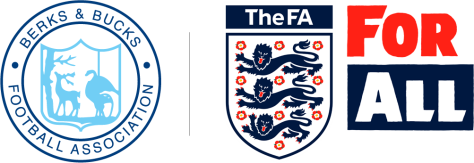 If applicant is U18 please provide us with parent/guardian contact information:Please complete the questions below with as much detail as possible including any specific examples of your involvement in football or the person you are nominating.Please submit this form fully completed to Ellen Hopkins via the below email by Sunday 7th July 2019 to be considered. 
Email address: Development@berks-bucksfa.com Candidate personal informationCandidate personal informationCandidate personal informationCandidate personal informationCandidate personal informationFull NameD.O.BFAN (if known)EmailMobileHome addressHome postcodeFootball role (please select main role)PlayerOfficialCoachCommittee memberPlease select any additional roles within the club/leaguePlayerOfficialCoachCommittee memberPlease name the affiliated Club/league you are associated to:Parent/Guardian full nameRelationship to candidateParent/Guardian EmailParent/Guardian MobileWhat is your current involvement in football and any previous involvement to date?Why would you benefit from being part of this project? Please give as much detail as possible including reference to funding & mentor support.What are your aspirations for the next 2 years within your current role in football?Anything else which may help support your application?Applicant declarationApplicant declarationI declare that the information within this application form is correct to the best of my knowledge and belief. I declare that the information within this application form is correct to the best of my knowledge and belief. SignedDate